The Punchbowl innOkewood hillChristmas Day Menu 2023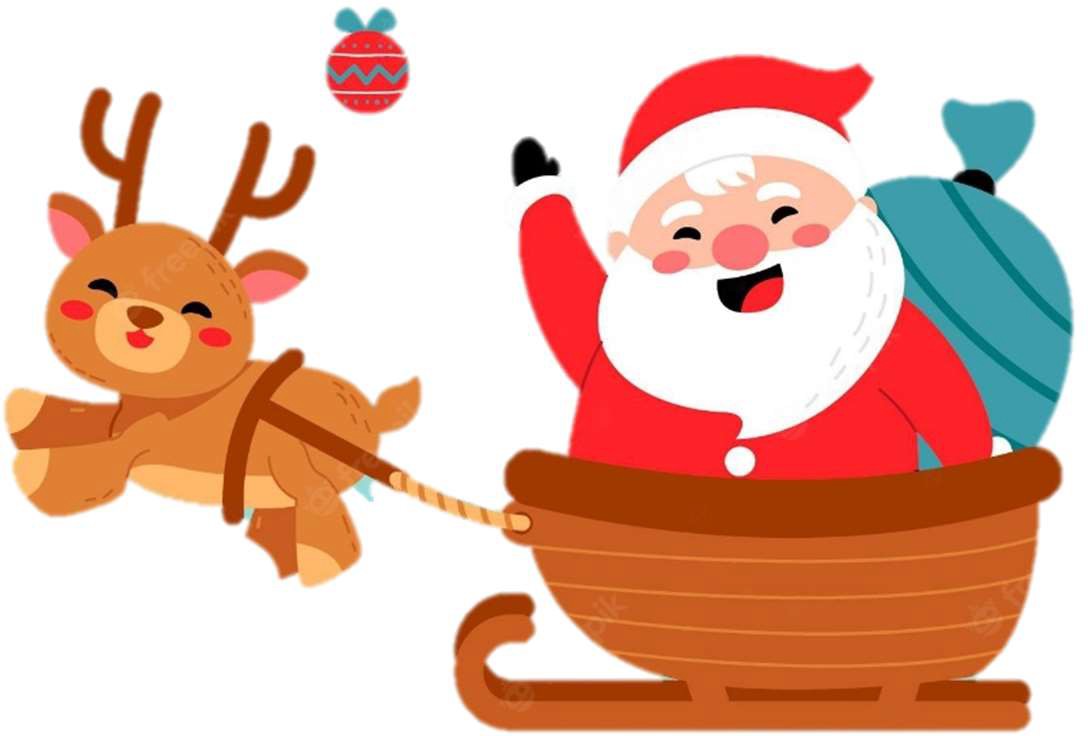 StartersFrench Onion Soup, King Prawn Bisque or Roasted Pepper & Tomato Soup (V) with Fresh Baked Bread Roll Pan Fried Scallops with ’Nduja Butter and Cauliflower PureeTuna Carpaccio with Rocket, Capers and Chilli Herby Breaded Brie (V) with Salad & Cranberry SauceMainsTraditional Roast Turkey or Rib of Beef with Stuffing, Pigs in Blankets, Honey Roast Parsnips, Roast Potatoes, Vegetables, Gravy & Yorkshire PuddingFillet of Salmon with a King Prawn Bisque with Dill Sauce, French Beans & New Potatoes Roasted Root Vegetables with Cranberry & Goats’ Cheese (V) with Stuffing, Roast Potatoes, Honey RoastParsnips, Vegetables, Gravy & Yorkshire PuddingDessertsTraditional Christmas Pudding (V) Brandy Butter, Cream or Custard Chocolate Fondant (V) with Ice CreamApple Strudel (V) with Madagascan Vanilla Ice Cream Champagne, Lemon or Raspberry (V) SorbetSpeciality English Cheeseboard with Biscuits, Celery & Grapes*** Coffee And Mints£100.00 Per Person, £75.00 Per ChildPlease note that all bookings are subject to a 50% non-refundable deposit to secure your booking.Pre-ordering is advised for all bookings over 6 people and all bills will be subject to a 10% service charge.All prices include VAT at the current rate.We are now taking Christmas bookings for our sister pub, The White Hart, Cranleigh, with the Stables restaurant.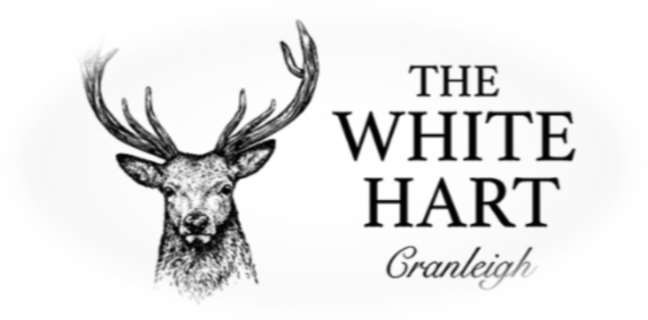 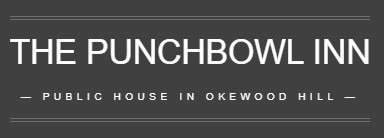 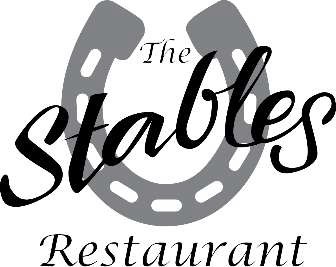 01483 275566whitehartstables@gmail.com01306 6272049punchbowlinnokewoodhill@gmail.com01483 275566whitehartstables@gmail.comBOOKING FORMBOOKING FORMBOOKING FORMBOOKING FORMBOOKING FORMBOOKING FORMBOOKING FORMChosen VenueParty NameContact TelEmailNumber of GuestsDateTimeSTARTERSSTARTERSSTARTERSSTARTERSTotal:Total:Total:Soup (Onion/King Prawn/Tomato &Pepper (Please indicate choice)Soup (Onion/King Prawn/Tomato &Pepper (Please indicate choice)Pan Fried ScallopsPan Fried ScallopsBreaded BrieBreaded BrieTuna CarpaccioTuna CarpaccioMAINSMAINSRoast TurkeyRoast TurkeyFillet of SalmonFillet of SalmonRoasted Vegetables & Goats CheeseRoasted Vegetables & Goats CheeseRoast BeefRoast BeefDESSERTSDESSERTSTraditional Christmas PuddingTraditional Christmas PuddingChocolate FondantChocolate FondantApple StrudelApple StrudelChampagne, Lemon or RaspberrySorbet (Please indicate choice)Champagne, Lemon or RaspberrySorbet (Please indicate choice)Speciality English CheeseboardSpeciality English Cheeseboard